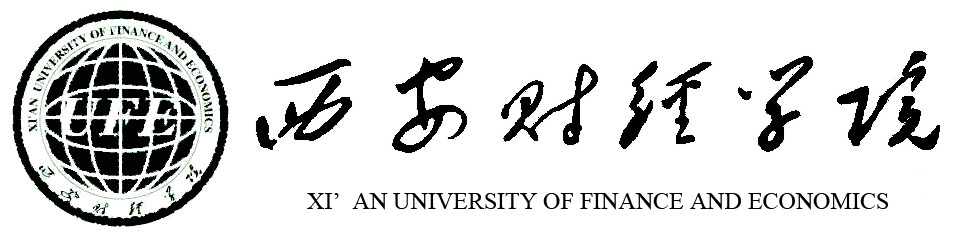 全日制硕士专业学位研究生专业实践总结报告报 告 题 目：                        姓       名：                        电       话:                         是否应届本科：                       学 科 专 业：                        校 内 导 师：                        校 外 导 师：                        实践起止时间：                       填 表 日 期：                        西安财经学院研究生部制填表说明研究生最迟应于预答辩前完成专业实践环节。研究生所在学院及指导教师应根据 “西安财经学院全日制专业学位研究生专业实践管理与考核办法”的要求，妥善安排研究生的专业实践内容，做到有计划、有检查，使之达到培养要求。专业实践完毕，研究生应如实填写有关内容，导师及实践单位应及时对研究生的实践效果做出评价，实践总结报告经审核通过者，方可参加学位论文答辩。本报告是学位评定材料之一，字数要求不少于8000字，要认真填写。五、 实践报告审阅和成绩评定一、 实践目的及意义二、 实践主要内容三、实践计划执行情况四、实践主要成果实践单位鉴定意见                                          负责人签字、单位盖章：                                                                                      年    月     日指导教师审阅意见签字： 年     月     日审核结果（优秀、良好、及格和不及格）：学科点负责人签字：          年    月     日    学院意见主管院长签字、单位盖章：                                                                      年    月     日